My Best Memory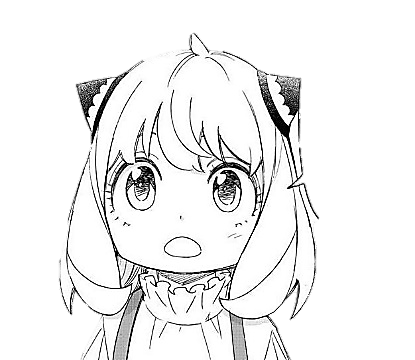 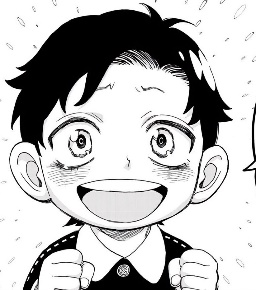 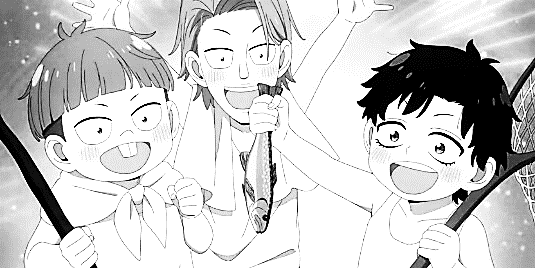 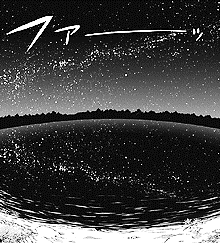 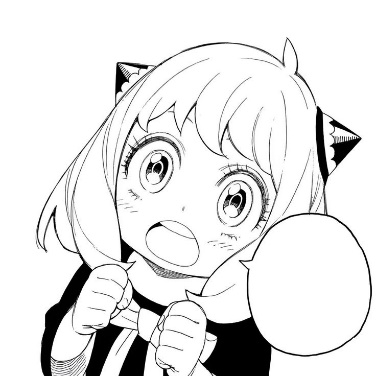 